08.05.2020 Предмет: ФизикаТема: Контрольная работа по теме «Строение атома и атомного ядра»Повторите параграфы пройденного разделаВыполните контрольную работу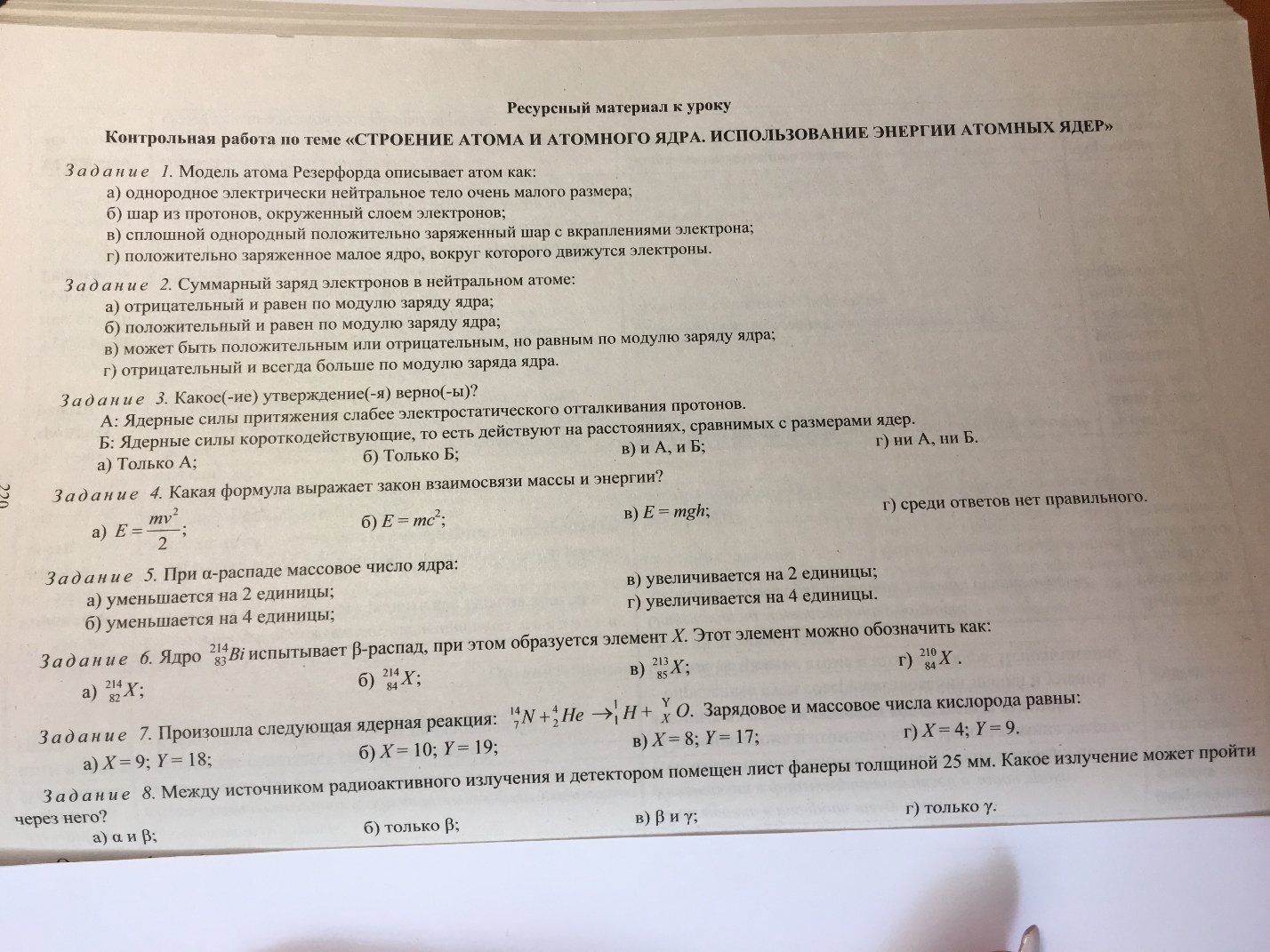 Сдать на проверку: выполненные задания в виде фото тетради (на каждом фото должна быть видна фамилия и имя ученика, класс)